‘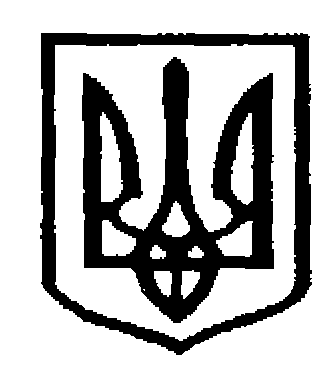 У К Р А Ї Н АЧернівецька міська радаУ П Р А В Л I Н Н Я   О С В I Т Ивул. Героїв Майдану, 176, м.Чернівці, 58029 тел./факс (0372) 53-30-87,  E-mail: osvitacv@gmail.com  Код ЄДРПОУ №02147345    	Управління освіти Чернівецької міської ради інформує, що 26 грудня 2017 року о 15.00 год. на базі Чернівецької гімназії №7 відбудеться III етап конкурсу для учнів 10 – 11 класів “How English reveals my personality”.Просимо забезпечити участь вчителів та учнів відповідно до списку (додаток до листа), а також направити 1 вчителя англійської мови від ЗНЗ та керівника гуртка англійської мови від ДНЗ.Начальник управління освітиЧернівецької міської ради						С.В.МартинюкЯківчик О. М., 0665794545Додаток до листа управління освіти                                                                                                від 22.12.2017 №01-34/2680Від 22.12.2017 №01-34/2680Керівникам навчальних закладів№ПІП учняНавч. закладПІП керівника1.Коршунова Ніка ІгорівнаГімназія № 1Коршунова Л.Д.2.Малишевська Інна ІгорівнаГімназія 2Могила Ірина Олександрівна3.Соломон Єгор РуслановичГімназія № 5Пилип Діана Євгенівна4.Кравчук Андрій АвреловичГімназія № 6Вербовий Андрій Вікторович5.Гальчук Сергій ПетровичГімназія № 7Шалова Світлана ІванівнаГільчук Юлія Володимирівна6.Вакарчук Наталія БорисівнаЗОШ № 1Довганчук О. О.7.ГаврилюкОлексійОлексійовичЗОШ № 3Венгренович М. Л.8.Костюк Дмитро ВіталійовичЗОШ № 5Лисенко Н. А.9.Заяц Катерина АндріївнаЗОШ № 6Тушинська Олена Борисівна10.Міжінська Тетяна ФедорівнаЗОШ № 11Вахоцька Ольга Василівна11.Данілова Наталя ОлександрівнаЗОШ № 14Данилюк Лариса Деонізіївна12.Пешко Тетяна ОлександрівнаЗОШ № 20Стецька Вікторія Степанівна13.Шкварчук Аліна ЮріївнаЗОШ № 22Мітнікова Наталія Володимирівна14.Мерлан Вікторія КирилівнаЗОШ № 24Одеська Наталія Володимирівна15.Іванов Кевін ПилиповичЗОШ № 25Богач Н. М.16.Шульженко Катерина АндріївнаЗОШ № 28Трепко-Немцева Н.М.17.Кульпінська Аріна ВолодимирівнаЗОШ № 31Драгомерецька Л. В.18.Мазорчyк Марія ІгорівнаЗОШ № 33Ходневич Н. М.19.Яловега Іван ВікторовичЗОШ № 37Сірман Галина Самсонівна20.Ростов Павло АліковичЗОШ № 39Сорохан Анна Миколаївна21.Басараба Каріна МиколаївнаЗОШ № 40Сметанюк О. В.22.Турчанінов Ратмір ДмитровичЗОШ № 41Гузак Юлія Юрійвна23.Павлюк Андрій ІвановичЛіцей № 2Гешко О. О.24.Остафійчук Ганна ВолодимирівнаЛіцей № 3Козловська Марія Афтанасіївна25.АндречукАнастасія СергіївнаЛіцей № 4Хащіюк Катерина Віталіївна26.Бечка Крістіна ВячеслівівнаНВК «Любисток»Якубовська Дар’я Ігорівна